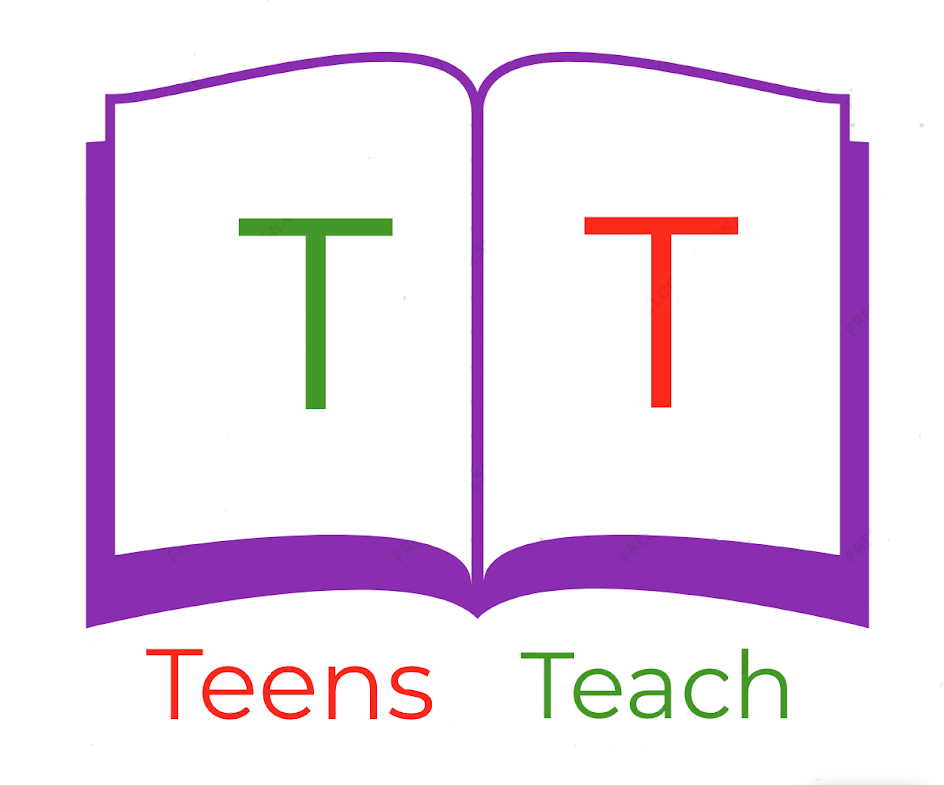 Jugendliche unterrichten Deutsch und mehr Fragewörter ÜbungWelches Fragewort passt am besten?_____________ möchtest du trinken? -- Ich möchte Zuhause trinken._____________ kommt das Taxi? ­-- In 10 Minuten._____________ ist das Restaurant? ­ -- Das Restaurant ist beim Schwedenplatz. _____________ hat es geregnet? ­ -- Heute Früh._____________ hat den Kuchen gegessen? -- Mein Freund hat den Kuchen gegessen. _____________ kommt das Auto? ­-- in einer Stunde._____________ gehst du in den Deutschkurs? ­-- Weil ich Fit bleiben will._____________ gehört das große Haus? ­-- Das große Haus gehört ihm._____________ willst du zum Geburtstag? ­-- Ich möchte ein Spielzeug._____________ spielst du Fußball? -- Weil es spaß macht.